UNIVERSITÀ DEGLI STUDI DI VERONA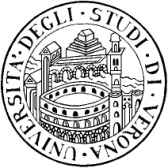 DIPARTIMENTO DI BIOTECNOLOGIERegistro delle attività didattiche,organizzative e istituzionaliAnno Accademico _________________Docente  Prof. / Dott.   _______________________________________________QUALIFICA:Consuntivo orario annuale dell’attività svoltaNote________________________________________________________________________________________________________________________________________________________________________________________________________________Firma del titolare del corso __________________________________Visto: IL DIRETTORE __________________________________Professore di I fascia□Professore di II fascia□Professore aggregato - Ricercatore□Professore interno incardinato in altro dipartimento dell’Ateneo□Professore supplente esterno□Professore a contratto□Tipologia 1numero oreLezioni e/o esercitazioni-laboratorio di insegnamenti presenti nei piani didattici approvati annualmente dal Senato dei corsi di laurea [L] e di laurea magistrale [LM] come tipologie di attività A (base), B (caratterizzante) e C (affine); insegnamenti in ambito D (a scelta), sono considerati solamente se definiti esplicitamente nei piani didatticiInsegnamenti relativi alle Scuole di Specializzazione in base al piano didattico ufficiale approvatoInsegnamenti relativi ai corsi di Dottorato e/o alle scuole di Dottorato secondo un piano annuale di richieste approvato dal Senato AccademicoTOTALETipologia 2numero oreOre di lezione e/o esercitazioni-laboratorio di insegnamenti dei corsi di laurea [L] e di laurea magistrale [LM] classificati come tipologie di attività E (lingua straniera) ed F (ulteriori competenze)Ore di formazione professionale con guida del docente per piccoli gruppi in relazione alle attività didattiche riportate nei piani didatticiOre di lezione dei corsi per il recupero dei saperi minimi in base ai requisiti previsti per l’accesso ai corsi di studioOre di lezione relative a insegnamenti previsti dai piani didattici ufficiali dei master e corsi di perfezionamento e aggiornamento professionale attivati dall’AteneoOre di orientamento all’ingresso secondo il piano di orientamento approvato annualmente da Ateneo e FacoltàTOTALEAltre attivitànumero oreRicevimento studenti, tutorato, guida alla preparazione di tesi di laurea e di diplomaPartecipazione agli esami di profittoAttività organizzativa e istituzionaleTOTALETOTALE COMPLESSIVO